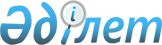 О внесении изменений в состав Консультативного комитета по транспорту и инфраструктуре
					
			Утративший силу
			
			
		
					Распоряжение Коллегии Евразийской Экономической Комиссии от 4 октября 2016 года № 159. Утратило силу распоряжением Коллегии Евразийской экономической комиссии от 4 февраля 2019 года № 26.
      Сноска. Утратило силу распоряжением Коллегии Евразийской экономической комиссии от 04.02.2019 № 26 (вступает в силу с даты его опубликования на официальном сайте Евразийского экономического союза).
      1. Внести в состав Консультативного комитета по транспорту и инфраструктуре, утвержденный распоряжением Коллегии Евразийской экономической комиссии от 12 мая 2015 г. № 43, следующие изменения:
      а) включить в состав Консультативного комитета следующих лиц: 
      б) указать новые должности следующих членов Консультативного комитета:
      в) исключить из состава Консультативного комитета Рогачева Е.В., Рокало Е.В., Касымбека Ж.М., Лавриненко Ю.И., Ошакбаева Р.С., Раева О.К., Сукурова Н.Н., Уалиеву А.Т., Кожокулова Р.Н., Рахимова К.К., Уезбаева У.К. и Рутенберга Д.А.
      2. Определить, что член Коллегии (Министр) по энергетике и инфраструктуре Евразийской экономической комиссии Жунусов А.О. председательствует на заседаниях Консультативного комитета по транспорту и инфраструктуре (председатель Консультативного комитета).
      3. Признать утратившим силу распоряжение Коллегии Евразийской экономической комиссии от 9 марта 2016 г. № 22 "Об организационных вопросах деятельности Консультативного комитета по транспорту и инфраструктуре".
      4. Настоящее распоряжение вступает в силу с даты его опубликования на официальном сайте Евразийского экономического союза в информационно-телекоммуникационной сети "Интернет".
					© 2012. РГП на ПХВ «Институт законодательства и правовой информации Республики Казахстан» Министерства юстиции Республики Казахстан
				
От Республики Беларусь
От Республики Беларусь
От Республики Беларусь
Александрович
Наталья Николаевна
–
начальник Управления экономики и финансов Министерства транспорта и коммуникаций Республики Беларусь
Головнев
Александр Федорович
–
начальник Главного управления автомобильных дорог Министерства транспорта и коммуникаций Республики Беларусь
Дубина
Юрий Владимирович
–
начальник Управления развития транспорта и логистики Министерства транспорта и коммуникаций Республики Беларусь
Королев
Андрей Валерьевич
–
генеральный директор Белорусского научно-исследовательского института транспорта "Транстехника"
Соколов
Александр Юрьевич
–
начальник отдела морского транспорта Управления морского и речного транспорта Министерства транспорта и коммуникаций Республики Беларусь
Шишко
Александр Алексеевич
–
заместитель Министра транспорта и коммуникаций Республики Беларусь
От Республики Казахстан
От Республики Казахстан
От Республики Казахстан
Адамова
Раиса Касымовна
–
президент ассоциации некоммерческого объединения юридических лиц "Ассоциация судовладельцев и предпринимателей морской индустрии"
Альмагамбетов
Канат Есмуханович
–
генеральный директор Союза транспортников Казахстана "KAZLOGISTICS"
Андрющенко
Александр Иванович
–
директор некоммерческого объединения юридических лиц "Ассоциация предпринимателей морского транспорта"
Асавбаев
Асет Асанович
–
председатель Комитета транспорта Министерства по инвестициям и развитию Республики Казахстан
Асанкулова 
Гульсим Мамадияровна
–
руководитель управления транспорта и инфраструктуры Департамента экономической интеграции Министерства по инвестициям и развитию Республики Казахстан
Ахметова
Алия Ертаргиновна
–
директор департамента интеграционной политики акционерного общества "Национальная компания "Казахстан темир жолы"
Жумабаева
Инесса Булатовна
–
заместитель директора департамента логистики и перевозок Национальной палаты предпринимателей Республики Казахстан "Атамекен"
Камалиев
Берик Сайлауович
–
вице-министр по инвестициям и развитию Республики Казахстан
Сагатулы
Сакен
–
заместитель генерального директора товарищества с ограниченной ответственностью "Национальная морская судоходная компания "Казмортрансфлот"
Тюлебекова
Долорес Борисовна
–
и. о. директора департамента экономической интеграции Национальной палаты предпринимателей Республики Казахстан "Атамекен"
Хамзин
Даулет Газизович
–
вице-президент по развитию акционерного общества "Авиакомпания" SCAT"
Янсон
Иван Генрихович
–
директор представительства Союза международных автомобильных перевозчиков Республики Казахстан (КазАТО)
От Кыргызской Республики
От Кыргызской Республики
От Кыргызской Республики
Акматов
Адылбек Тентимишевич
–
начальник Управления развития транспортной политики Министерства транспорта и дорог Кыргызской Республики
Асанкулова
Марина Садыгалиевна
–
заведующая отделом стратегии и инвестиций Министерства транспорта и дорог Кыргызской Республики
Досумбаев
Нурлан Джапсарбаевич
–
начальник управления экономики, стратегического развития и тарифной политики государственного предприятия "Национальная компания "Кыргыз темир жолу" при Министерстве транспорта и дорог Кыргызской Республики
Касымалы
Улуу Арсланбек
–
заместитель директора Государственного агентства автомобильного и водного транспорта при Министерстве транспорта и дорог Кыргызской Республики
Налобина
Елена Владимировна
–
заведующая отделом внешних связей и интеграции Министерства транспорта и дорог Кыргызской Республики
Омуралиев
Эрмек Социалович
–
директор Агентства гражданской авиации при Министерстве транспорта и дорог Кыргызской Республики
Осоев
Эркинбек Арстанбекович
–
заместитель Министра транспорта и дорог Кыргызской Республики
От Российской Федерации
От Российской Федерации
От Российской Федерации
Кузнецов
Андрей Анатольевич
–
начальник Управления регулирования транспорта Федеральной антимонопольной службы
Редько
Александр Викторович
–
заместитель руководителя Федеральной антимонопольной службы
Шпилевой
Павел Викторович
–
советник руководителя Федеральной антимонопольной службы на общественных началах;
Абсатов
Ерлан Сембекович
–
директор Департамента экономической интеграции Министерства по инвестициям и развитию Республики Казахстан
Буряков
Николай Анатольевич
–
вице-президент по производству акционерного общества "Авиакомпания "SCAT"
Каплан
Теодор Лазаревич
–
генеральный секретарь Союза международных автомобильных перевозчиков Республики Казахстан (КазАТО)
Костюченко
Игорь Владимирович
–
директор Департамента государственной политики в области 
дорожного хозяйства Министерства транспорта Российской Федерации
Минчук
Сергей Петрович
–
заместитель начальника Управления развития транспорта и логистики Министерства транспорта и коммуникаций Республики Беларусь;
Председатель Коллегии
Евразийской экономической комиссии
Т. Саркисян